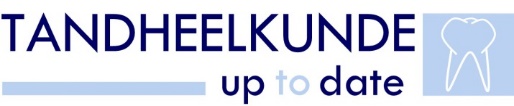 Het programma van het congres:TijdDONDERDAG 7 SEPTEMBER 201708.45Opening congres en introductie eerste spreker door moderator Marijn Créton 09.00Isaac van der Waal : Oncologie voor de tandheelkundige professie. Het gaat daarin vooral over de diagnostiek, wanneer en hoe verwijzen, zin en onzin van testen op HPV, de rol van de tandarts bij het focusonderzoek bij te bestralen patiënten etc.10.30Pauze11.00Isaac van der Waal : Lezing deel 2, Bespreken van een aantal ( niet-oncologische ) gevallen in een soort quizvorm.12.30Lunch13.30Dick Barendregt Lezing 1. Samenwerken Samenwerken  Samenwerken – Interdisciplinaire samenwerking heeft uitdagingen niet alleen voor de patiënt maar ook voor de betrokken behandelaren. 15.00Pauze15.30Dick Barendregt Lezing 2. Samenwerken Samenwerken  Samenwerken – Vervolg lezing17.00Einde eerste congres dagAansluitend wordt de dag afgesloten met een borrel in het Crowne Plaza Hotel.TijdVRIJDAG 8 SEPTEMBER 201709.00Hans van Pelt /Marco Gresnigt – Esthetiek – 1. Herstellen van vorm en functie- dr. Hans van Pelt. 2. Herstellen van vorm en kleur- dr. Marco Gresnigt10.30Pauze11.00Hans van Pelt/Marco Gresnigt - vervolg12.30Lunch13.30Jos Burgers – Van patiënten kring naar fanclub . Deel 1. Nut en noodzaak van het maken van fans van patiënten15.00Pauze15.30Jos Burgers Deel 2. Van patiënt naar fan: waar te beginnen?17.00Einde tweede congres dagAansluitend wordt de dag afgesloten met een borrel in het Crowne Plaza HotelTijdZATERDAG 9 SEPTEMBER 201709.00Michiel de Cleen – ENDODONTISCHE HOOFDBREKENS. De endodontische herbehandeling: van eenvoudig tot gecompliceerd ( 1 ).10.30Pauze11.00Michiel de Cleen – De endodontisch herbehandeling: van eenvoudig tot gecompliceerd ( 2 ).12.30Afsluiting congres door moderator Marijn Créton (en invullen kennistoets en evaluatieformulier)13.00Einde congresUitreiken certificaten.